Методологические основания согласования содержания учебного материала различных предметных областей (на примере урока «История развития тепловых двигателей»)Творгова Г.А., учитель физики, учитель высшей квалификационной категорииКак известно, общее образование находится в процессе смены поколений Федеральных Государственных образовательных стандартов.       В основе последних двух  лежит деятельностный подход к образованию. Учащийся должен овладеть универсальными действиями, чтобы решать различные задачи в определённых жизненных ситуациях. В настоящее время назрела необходимость кардинального пересмотра всей системы знаний о мире, человеке и обществе. Необходимо осознано вернуться к изучению единого мироустройства, к целостному знанию, но на более высоком витке развития. Возникла необходимость в повышении роли фундаментальной базы образования, построенного на основе органичного единства естественнонаучной и гуманитарной составляющих.Потому базовыми результатами школьного образования должны стать умения учиться познавать мир, сотрудничать, организовывать совместную деятельность, исследовать проблемные ситуации, ставить и решать самые разные жизненные задачи. Интеграция необходима в современной системе образования. Построение интегрированных уроков нуждается в особой четкости, продуманности, логической координации изучаемого материала по различным предметам. Методологические основания согласования содержания учебного материала предметных областей на примере урока физики и истории (Приложение 1)Непротиворечивость требований стандартов к результатам обученности в различных предметных областях.Фактор связи естественнонаучной культуры и гуманитарной культуры (непротиворечивость компонентов). Взаимосвязь культур обуславливает взаимосвязь понятий, составляющих предметную область. Методологическая культура учителя обеспечивает возможность осуществления взаимосвязи между естественнонаучной и гуманитарной культурами в процессуальной стороне. Взаимосвязь всех трех культур создает предпосылки для осуществления двусторонних (перспективных и предшествующих) связей между предметными областями. Компоненты культур (содержательная составляющая)Сущность взаимосвязи видов культурВзаимообмен и взаимосвязь достигается на основе смежных областей знания естественнонаучного и гуманитарного - этика естествознания, рационализацией гуманитарной культуры.Процесс развития человечества координирует две культуры.Оба вида культуры являются самостоятельными ветвями системы научных знаний и духовной культуры.Основополагающую ценность для человека представляют естественнонаучная и гуманитарная культуры, т.к. выражают единство законов развития природы и общества.Таким образом, межпредметные связи содействуют формированию у учащихся цельного представления о явлениях природы, помогают им использовать свои знания при изучении различных предметов. Ведь мир окружающий нас интересует школьников, побуждает их отвечать на вопросы, которые перед ними ставит жизнь. Поэтому введение в учебный процесс иллюстративных сведений по истории, экологии, географии, биологии дает возможность учителю физики больше связать предмет с важными аспектами жизни природы, с деятельностью человека, с историей.Список литературы1.Браже Т.Г. Интеграция предметов в современной школе. // Литература в школе. – 1996. – № 5. – С. 150–154.2.  Генике Е.А., Чапко Е.Е. Как построить интегрированный курс (в школе). // География в школе. – 1994. – М.: 4. – С. 40.3. Герасимов С. 5. Познавательная активность и понимание. // Вопросы психологии. – 1994. – № 3. – С. 14–15. 4. Кузьменко Ф.В. Статья преподавание физики //Электронный ресурс. – Режим доступа: http://festival.1september.ru/articles/610404/.4. Гранатов, Г.Г. Концепции современного естествознания (картина природы и феномен человека) [Текст]: учебно-методическое пособие / Г.Г. Гранатов. – Магнитогорск: МаГУ, 2004. – 351 с.5. Данилюк Д.Я. Учебный предмет как интегрированная система. // Педагогика. – 1997. – № 4. – С. 24–28. Приложение 1Технологическая карта интегрированного урока физики и историив 10 классе «История развития тепловых двигателей»Учебный предмет: физика, историяКласс: 10     УМК: Физика. 10 класс: Г.Я. Мякишев, Б.Б. Буховцев, Н.Н. Сотский; под ред. В.И. Николаева, Н.А. Парфентьевой.– М.: Просвещение, 2020.Л.С.Белоусова, В.П.Смирнова, М.С.Мейер. Всеобщая история. Новейшее время.10 класс.М. Просвещение. 2020. Линия СферыТема урока: История развития тепловых двигателей.Тип урока: Интегрированный урок.Форма урока: Урок – исследование. Цель урока: Изучение  истории открытия и развития тепловых двигателей, их значение для развития общества.Определение степени  влияния науки на исторические события и общественные      процессы.     Задачи урока:Образовательный аспект:выявить достижения физики в области изобретения тепловых двигателей и  их значение для развития общества.              Развивающий аспект:создать условия для развития естественнонаучной и читательской грамотности  учащихся через проектное и проблемное обучение.   Воспитательный аспект:развивать научное мировоззрение, воспитывать коммуникативную культуру учащихся.Формы работы: фронтальная на стадии вызова, групповая на стадии осмысления и рефлексии. Используемые технологии обучения:Личностно-ориентированные технологии (элементы технологии учебного исследования, технология коллективной деятельности, ТРКМЧП)Предметно-ориентированные технологии обучения (технологии проблемного обучения, коллективного способа обучения)Информационно-коммуникационные технологии (использование презентации, видеоматериалов)Элементы здоровьесберегающей технологии (соблюдение гигиенических требований к классной мебели, освещенности, воздушной среде, комплекс упражнений) Методы обучения:По источнику знаний – словестный (диалог, постановка вопросов), наглядный (мультимедийная презентация, текст, видео демонстрации)По характеру познавательной деятельности – проблемного изложения (создание проблемной ситуации, её анализ и решение), эвристический (анализ, сравнение, обобщение, выполнение заданий  в группах по путевому листу)   Средства обучения: вербальные (устное слово, печатное слово (текст); наглядные (таблицы, рисунки); технические (компьютер, проектор, документ камера)Оборудование урока:Презентация.Текст, таблицы, рисунки.Задания для групповой работы.Лист А3, клей, маркеры.Пробирка с пробкой, вода, спиртовка.Структура урока:I стадия - Вызов;II стадия - Осмысление;III стадия - Рефлексия;Источники информации.Физика. 10 класс: Г.Я. Мякишев, Б.Б. Буховцев, Н.Н. Сотский; под ред. В.И. Николаева, Н.А. Парфентьевой.– М.: Просвещение, 2020.Л.С.Белоусова, В.П.Смирнова, М.С.Мейер. Всеобщая история. Новейшее время.10 класс.М. Просвещение. 2020. Линия СферыБогатых Г.Т. История тепловых двигателей [Электронный ресурс]. / Режим доступа http://gbogatih.narod.ru/phdvig2.htm Приложение 2Предметная область«Общественные науки»Предметная область «Естественные науки»формирование целостного восприятия всего спектра природных, экономических, социальных реалий;сформированность умений обобщать, анализировать и оценивать информацию: теории, концепции, факты, имеющие отношение к общественному развитию и роли личности в нем, с целью проверки гипотез и интерпретации данных различных источников.сформированность основ целостной научной картины мира;сформированность понимания влияния естественных наук на окружающую среду, экономическую, технологическую, социальную и этическую сферы деятельности человека;сформированность умений анализировать, оценивать, проверять на достоверность и обобщать научную информацию;Гуманитарная культураЕстественнонаучная культурапонимание, индивидуализация, антропоцентризм, общение, социальная значимость, смыслы (истина), субъект-субъектные взаимодействия, качественные методы исследования, саморазвитиеобъяснение, генерализация, природоцентризм, бытие, идеологическая нейтральность, ценности, субъект-объектные отношения, количественные методы исследования, развитиеХод урокаДеятельность учителяДеятельность учащихсяДеятельность учащихсяДеятельность учащихсяДеятельность учащихсяДеятельность учащихсяДеятельность учащихсяХод урокаДеятельность учителяПознавательнаяПознавательнаяКоммуникативнаяКоммуникативнаяРегулятивнаяРегулятивнаяХод урокаДеятельность учителяОсуществляемые учебные действияФормируемые способы действийОсуществляемые учебные действияФормируемые способы действийОсуществляемые учебные действияФормируемые способы действийОрганизационный этап (2 мин)Организационный этап (2 мин)Организационный этап (2 мин)Организационный этап (2 мин)Организационный этап (2 мин)Организационный этап (2 мин)Организационный этап (2 мин)Организационный этап (2 мин)Здравствуйте. Мы рады вас видеть. Посмотрите друг на друга, улыбнитесь, пошлите положительные эмоции своим одноклассникам.  Вы настроились на работу? Приветствие, проверка подготовленности к учебному занятию, организация внимания детей, раскрытие общей идеи занятия и плана его проведенияОтвечают на приветствие учителяВыделение существенной информации из слов учителяВзаимодействуют с учителемСлушание учителя ЦелеполаганиеУмение настраиваться на занятиеСтадия «Вызов» (5 мин.)Стадия «Вызов» (5 мин.)Стадия «Вызов» (5 мин.)Стадия «Вызов» (5 мин.)Стадия «Вызов» (5 мин.)Стадия «Вызов» (5 мин.)Стадия «Вызов» (5 мин.)Стадия «Вызов» (5 мин.)Учитель физики: На протяжении всей человеческой истории находились те, кого манило неизведанное, кому не давали покоя тайны природы. Эти люди делали науку. Когда в древности человек начал добывать огонь, изготавливать орудия труда, использовать в своих целях природные силы, его уровень жизни существенно повысился, что отразилось на становлении и развитии общества и государства. Рассмотрим простой опыт:Возьмем стеклянную пробирку, нальем в нее воды и туго закроем ее пробкой. Будем нагревать пробирку в пламени спиртовки до кипения. Что вы наблюдали?  Можно ли назвать этот опыт открытием своего времени? Если это открытие, где его можно использоватьУчитель истории: Сегодня  мы составим “Ленту времени”, с помощью которой можно проследить, как развитие научно-технического прогресса приводит к развитию  общественных отношений, при которых она используется. Техника - составная часть производительных сил общества. И на определенной ступени развития общества материальные и производительные силы приходят в противоречия с существующими производственными отношениями. При разрешении этих противоречий и появляются эпохальные изобретения. Они меняют облик страны и всего мира, т. е. наступает промышленный переворот. Условия промышленного переворота вы знаете из курса новой истории: наличие свободных рабочих рук; наличие рынка сбыта произведенных товаров; накопление капитала.Сегодня мы рассмотрим «как совершенствование тепловых двигателей повлияло на развитие материальной культуры»Учитель физики проводит опыт: стеклянную пробирку с водой туго закрыть пробкой и нагревать её в пламени спиртовки до кипения, задает вопросы.Учитель истории подводит учащихся к формулировке проблемного вопроса «как совершенствование тепловых двигателей повлияло на развитие материальной культуры»Отвечают на вопросы учителя. Выдвигают предположения о теме урока «История развития тепловых двигателей». Формулируют цельВыделение существенной информации из слов учителя и представленного опыта. Осуществление актуализации личного жизненного опытаВзаимодействуют с учителемСлушание учителя и товарищей, построение понятных для собеседника высказыванийКонтроль правильности ответов обучающихсяУмение слушать в соответствие с целевой установкой. Принятие и сохранение учебной цели и задачи. Уточнение и дополнение высказываний обучающихсяСтадия «Осмысление» (13 мин.)Стадия «Осмысление» (13 мин.)Стадия «Осмысление» (13 мин.)Стадия «Осмысление» (13 мин.)Стадия «Осмысление» (13 мин.)Стадия «Осмысление» (13 мин.)Стадия «Осмысление» (13 мин.)Стадия «Осмысление» (13 мин.)Учитель истории: Чтобы найти ответ на поставленный вопрос, мы должны посмотреть на его решение с позиции наук истории и физики.  Группы учащихся получают задание, на выполнение которого отводится 10 минут. «Физики», «Лирики» и «Хронографы» работают с одним и тем же текстом «История развития тепловых двигателей» (приложение 2)Задание для 1 группы «Хронографы»В хронологическом порядке на «Ленте времени» расположить историю развития идеи использования энергии пара. Для выполнения задания используйте текст «История тепловых двигателей».    Работу группы представьте в виде схемы.Задание для 3 группы «Лирики»Используя текст,  «История тепловых двигателей» (приложение 2),  определите,  какую роль в развитии общества могли сыграть или сыграли данные изобретения.« Данное изобретение не сыграло никакой роли, потому что…» или «Данное изобретение оказало большое влияние на развитие общества, так как…»Учитель физики: Задание для 2 группы «Изобретатели»Используя текст (Приложение 2), составьте перечень технических изобретений, где можно было бы применить данный принцип работы. Задания для 4 группы «Физики»Используя текст «История тепловых двигателей» составьте современную классификацию тепловых двигателей.  Работу группы представьте в виде схемы.Организуют групповую работу учащихся, проводят инструктаж Учитель физики инструктирует группы «Изобретатели» и «Физики»Учитель истории инструктирует группы «Лирики» и «Хронографы»Активная деятельность обучающихся по выявлению достижений физики в области изобретения тепловых двигателей и  их значения для развития общества. Выполняют задания для групп, работают с текстом, отвечают на вопросы, составляют схему.Построение речевых высказываний в устной, письменной формах. Формирование исследовательских действий, исследовательской культуры, умения извлекать информацию из текста, делать выводы.Объединяют усилия на решение поставленных вопросов, работают в группе и выполняют самостоятельно задания. Взаимодействуют друг с другомСогласования усилий по решению учебной задачи, договариваться и приходить к общему мнению в совместной деятельности, учитывать мнения другихОсуществляют взаимопроверку.  Выставляют баллы в рейтинговую таблицу. Слушают своих товарищей, выполняющих задание эвристического характераУмение слушать в соответствие с целевой установкой. Планировать и  корректировать свои действия. Принятие и сохранение учебной цели и задачи. Уточнение и дополнение высказываний обучающихсяСтадия  «Рефлексия» (20 мин.)Стадия  «Рефлексия» (20 мин.)Стадия  «Рефлексия» (20 мин.)Стадия  «Рефлексия» (20 мин.)Стадия  «Рефлексия» (20 мин.)Стадия  «Рефлексия» (20 мин.)Стадия  «Рефлексия» (20 мин.)Стадия  «Рефлексия» (20 мин.)Учитель физики:Учитель истории:Организуют представление результатов работы групп.Подводят итоги урока,  выставляют оценки за работу на уроке, задают домашнее задание.Открытость обучаемых в осмыслении своих действий и самооценке. Умение делать выводы.Взаимодействуют с учителемУметь формулировать собственное мнениеСамо регуляция эмоциональных и функциональных состояний.СаморегуляцияИстория тепловых двигателейИстория тепловых двигателейhttp://gbogatih.narod.ru/phdvig2.htm
  ТЕПЛОВОЙ ДВИГАТЕЛЬ - двигатель, в котором тепловая энергия преобразуется в механическую работу.
   http://gbogatih.narod.ru/phdvig2.htm
  ТЕПЛОВОЙ ДВИГАТЕЛЬ - двигатель, в котором тепловая энергия преобразуется в механическую работу.
   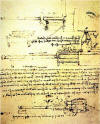      История тепловых машин уходит в далекое прошлое. Говорят, еще две с лишним тысячи лет назад, в III веке до нашей эры, великий греческий механик и математик Архимед построил пушку, которая стреляла с помощью пара.            Рисунок пушки Архимеда и ее описание были найдены спустя 18 столетий в рукописях великого итальянского ученого, инженера и художника Леонардо да Винчи.      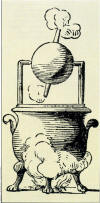      Примерно тремя столетиями позже в Александрии — культурном и богатом городе на африканском побережье Средиземного моря — жил и работал выдающийся ученый Герон, которого историки называют Героном Александрийским. Герон оставил несколько сочинений, дошедших до нас, в которых он описал различные машины, приборы, механизмы, известные в те времена.   В сочинениях Герона есть описание интересного прибора, который сейчас называют Героновым шаром.
   ПЕРВЫЕ ПОПЫТКИ
   ПЕРВЫЕ ПОПЫТКИ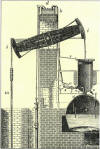      Появление тепловых двигателей связано с возникновением и развитием промышленного производства в начале XVII в. главным образом в Англии. Копи, в которых добывали руду, нуждались в устройствах для откачки воды. Глубина шахт стала достигать 200 м. Приходилось держать до пятисот лошадей на одном руднике.   Эта чисто практическая задача и стала причиной того, что первым тепловым двигателем стала машина для откачки воды.
    В 1698 г. Томас Севери, шахтовладелец, получил патент № 356 с формулировкой, что он выдан на устройство «для подъема воды и для получения движения всех видов производства при помощи движущей силы огня...».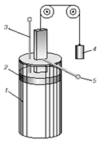      Папен построил цилиндр, в котором вверх и вниз свободно перемещался поршень. Поршень был связан тросом, перекинутым через блок, с грузом, который вслед за поршнем также поднимался и опускался. По мысли Папена, поршень можно было связать с какой-либо машиной, например водяным насосом, который стал бы качать воду. В нижнюю откидывающуюся часть цилиндра насыпали порох, который затем поджигали.Образовавшиеся газы, стремясь расшириться, толкали поршень вверх. После этого цилиндр и поршень с наружной стороны обливали холодной водой. Газы в цилиндре охлаждались, и их давление на поршень уменьшалось. Поршень под действием собственного веса и внешнего атмосферного давления опускался вниз, поднимая при этом груз. Двигатель совершал полезную работу. Для практических целей он не годился: слишком уж сложен был технологический цикл его работы (засыпка и поджигание пороха, обливание водой, и это на протяжении всей работы двигателя). Кроме того, применение подобного двигателя было далеко не безопасным. Однако нельзя не усмотреть в первой машине Папена черты современного двигателя внутреннего сгорания.
    ТОМАС НЬЮКОМЕН
   
    ТОМАС НЬЮКОМЕН
   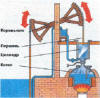      Вслед за Севери паровую машину (также приспособленную для откачивания воды из шахты) сконструировал английский кузнец Томас Ньюкомен. Он умело использовал многое из того, что было придумано до него. Ньюкомен взял цилиндр с поршнем Папена, но пар для подъема поршня получал, как и Севери, в отдельном котле.
    Машина Ньюкомена, как и все ее предшественницы, работала прерывисто — между двумя рабочими ходами поршня была пауза. Высотой она была с четырех - пятиэтажный дом и, следовательно, исключительно «прожорлива»: пятьдесят лошадей еле-еле успевали подвозить ей топливо. Обслуживающий персонал состоял из двух человек: кочегар непрерывно подбрасывал уголь в «ненасытную пасть» топки, а механик управлял кранами, впускающими пар и холодную воду в цилиндр.     ПАРОВАЯ МАШИНА ПОЛЗУНОВА     ПАРОВАЯ МАШИНА ПОЛЗУНОВА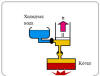      Первый универсальный тепловой двигатель был создан в России выдающимся изобретателем, механиком Воскресенских заводов на Алтае И. И. Ползуновым.
    Кроме того, Ползунов внес серьезные усовершенствования в конструкцию рабочих органов двигателя, применил оригинальную систему паро- и водораспределения, и в отличие от машин Ньюкомена ось вала его машины была параллельна плоскости цилиндров. Проект своей машины Ползунов изложил в 1763 г. в записке, адресованной начальнику Колывано-Воскресенского горного округа А. И. Порошину.
    Свою машину И. И. Ползунов начал строить в 1764 г. К нему прикомандировали четырех учеников, которых он должен был обучить не только теории, но и ремеслам. Машина была изготовлена в декабре 1765 г. А в мае 1766 г. ее создатель умер от чахотки. Машина была испытана уже после его смерти в октябре 1766 г. и работала, в общем, удовлетворительно.   Как всякий первый образец, она нуждалась в доработке, к тому же в ноябре обнаружилась течь котла. Но изобретателя не было в живых, а без него устранением недостатков никто не занимался. Машина бездействовала до 1779 г., а затем была разобрана.
     УСОВЕРШЕРНСТВОВАНИЯ ДЖЕЙМСА УАТТА
    
     УСОВЕРШЕРНСТВОВАНИЯ ДЖЕЙМСА УАТТА
    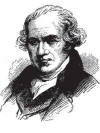      Вклад Уатта в создание паровых машин очень велик. В 1765 г. Уатт, изготовив макет машины Ньюкомена в Глазго по заказу местного университета и проводя на нем опыты, понял, что основной причиной ее низкой экономичности является охлаждение расширяющегося пара стенками цилиндра. Уатт пришел к выводу, что нужно использовать давление пара и не связывать машину  воедино ни с каким потребителем мощности. Затратив на изготовление машины все имеющиеся у него средства, Уатт смог уже в конце 1765 г. продемонстрировать ее работу. Второй образец он назвал «Вельзевул».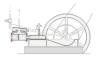 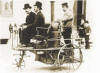      Все  это время Уатт продолжал совершенствовать паровые двигатели. Задумывался он и о паромобилях. Но Уатт рассчитал, что сделать компактный пригодный для самоходного экипажа паровой двигатель можно только при высоком давлении в котле – до 8,3 атм. при толщине  медных стенок в 6,35 мм. И, решив, что это крайне небезопасно (котел может попросту взорваться!), Уатт, по сути остановил развитие паромобилей в Великобритании на целых 32 года – на срок действия своего патента!
     КОНЬО НИКОЛА ЖОЗЕФ
    
     КОНЬО НИКОЛА ЖОЗЕФ
    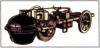 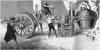       Кюньо родился в 1725 г. в Лотарингии. Он был хорошо образован и с детства проявил исключительный интерес к технике. К несчастью, он не имел капитала, который позволил бы юноше посвятить себя изобретательству. Чтобы стать материально независимым, Кюньо поступает на службу в армию и вскоре получает звание капитана инженерных войск. Уже тогда он проявил глубокие знания в строительстве современных укреплений, причем попутно осуществил ряд ценных изобретений. Некоторые из его проектов дожили до наших дней.
     Инженер детально интересовался приспособлением паровой машины для привода «безлошадного экипажа», досконально знал конструкцию машины Папена и ряда паровых машин Уатта. К сожалению, слишком большие размеры этих конструкций не позволяли разместить их на повозке. Кюньо начал постройку собственной паровой машины небольших размеров. Но так как получавшиеся конструкции все равно были слишком велики, изобретатель вскоре был вынужден прекратить работы, на которые уже не хватало средств, а попытки добиться дополнительного финансирования от правительства не дали результата.
     ДВИГАТЕЛЬ ВНУТРЕННЕГО СГОРАНИЯ
    
     ДВИГАТЕЛЬ ВНУТРЕННЕГО СГОРАНИЯ
    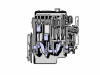 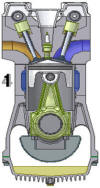       Один из самых распространенных тепловых двигателей существующий в двух вариантах: в виде бензинового ДВС и дизеля. Сегодня проектируются ДВС, в которых в качестве горючего будет использоваться водород. 1876 год – Николаус Отто. Основная часть ДВС - один или несколько цилиндров, внутри которых происходит сжигание топлива. Отсюда, и название двигателя. Наибольшее распространение в технике получил четырехтактный ДВС.
     1-ый такт - впуск (всасывание) . Поршень, двигаясь вниз, засасывает в цилиндр горючую смесь. 2-ой такт сжатие. Впускной клапан закрывается. Поршень, двигаясь вверх, сжимает горючую смесь. 3-ий такт рабочий ход. Смесь поджигается электрической искрой свечи. Сила давления газов (раскаленных продуктов сгорания) толкает поршень вниз. Движение поршня передается коленчатому валу, вал поворачивается, и тем самым совершается полезная работа. 4-ый такт выпуск (выхлоп). Открывается выпускной клапан, отработанные продукты сгорания выбрасываются через глушитель в атмосферу.Из четырех тактов только один - третий - является рабочим. Поэтому двигатель снабжают маховиком (инерционным двигателем, запасающим энергию).
     ДВИГАТЕЛЬ ДИЗЕЛЯ
    
     ДВИГАТЕЛЬ ДИЗЕЛЯ
    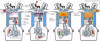       При большом сжатии горючая смесь сильнее нагревается и получается более высокая температура во время горения смеси. Однако в двигателях автомобильного типа нельзя употреблять сжатие более 8—9-кратного. При большей степени сжатия горючая смесь нагревается в течение второго такта настолько, что воспламеняется раньше, чем нужно, и детонирует. Степень сжатия есть отношение объема газа в цилиндре при положении поршня I к объему при положении поршня II
     РЕАКТИВНЫЙ ДВИГАТЕЛЬ
    
     РЕАКТИВНЫЙ ДВИГАТЕЛЬ
    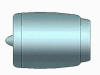      РЕАКТИВНЫЙ ДВИГАТЕЛЬ - это двигатель, создающий необходимую для движения силу тяги путём преобразования исходной энергии в кинетическую энергию реактивной струи рабочего тела; в результате истечения рабочего тела из сопла двигателя образуется реактивная сила в виде реакции (отдачи) струи, перемещающая в пространстве двигатель и конструктивно связанный с ним аппарат в сторону, противоположную истечению струи. В кинетическую энергию реактивной струи в могут преобразовываться различные виды энергии (химическая, ядерная, электрическая, солнечная). 